Side 922VL  Handicap  Søg, Rediger og Slet venteliste til Institution Side 922VL  Handicap  Søg, Rediger og Slet venteliste til Institution Side 922VL  Handicap  Søg, Rediger og Slet venteliste til Institution Søg institutionNaviger frem til side 922ALT + Q 922Søg VentelisteSøg VentelisteSøg VentelisteSøg ventelisterFå en oversigt over boligventelister.Klik på Knappen Ventelister. Side 922VL åbnes med en oversigt over de boligventelister der er oprettet. 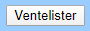 SøgDet er muligt at søge specifikt på side 922VL efter en bestemt venteliste.Der kan søges i:ListetypeNavn på listenTekstKapacitetLokalitet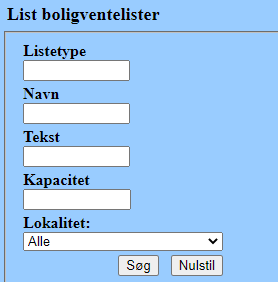 Rediger VentelisteRediger VentelisteRediger VentelisteRediger en ventelisteKlik på et link til en venteliste i kolonnen Listetype. Side 922VA åbnes.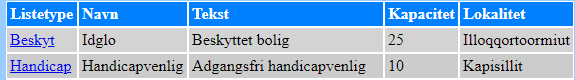 Rediger en ventelisteRet de oplysninger der ønskes rettet på side 922VA.OBS: Feltet Listetype kan ikke rettes! Er der behov for at rette listetype må ventelisten slettes og oprettes påny. 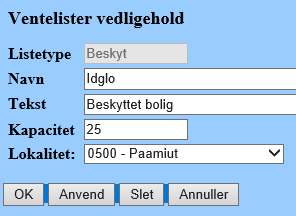 Gem Gem rettelserne med Anvend eller OK knappen. 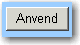 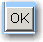 Slet VentelisteSlet VentelisteSlet VentelisteSlet en ventelistePå side 922VA klikkes på knappen Slet. OBS: En venteliste der er tilknyttet en person kan ikke slettes.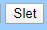 Vurder resultatetTjek om det er korrekt oprettet. Klik derefter OKVersion 1.0Dato: 24.03.2020/MBL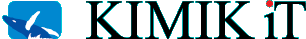 